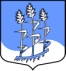 Администрация муниципального образованияГостицкое сельское поселение Сланцевского муниципального района Ленинградской областиРАСПОРЯЖЕНИЕ10.01.2020                                                                                                                № 1-рО внесении изменений и дополнений в распоряжение № 38-р от 21.12.2018 «О закреплении за администрацией Гостицкого сельского поселения Сланцевского муниципального района Ленинградской области полномочий администратора доходов бюджета Гостицкого сельского поселения Сланцевского муниципального района Ленинградской области с имениями и дополнениями от 30.07.2019 №19-р, от 19.12.2019 №33-р»                В соответствии со статьей  160.1 Бюджетного кодекса Российской Федерации, Приказом Минфина России от 08.06.2018 №132н «О порядке формирования и применения кодов бюджетной классификации Российской Федерации, их структуре и принципах назначения»:Закрепить за администрацией Гостицкого сельского поселения Сланцевского муниципального района Ленинградской области полномочия администратора доходов бюджета Гостицкого сельского поселения.Установить, что администрация Гостицкого сельского поселения Сланцевского муниципального района Ленинградской области администрирует доходы по кодам бюджетной классификации Российской Федерации согласно Приложению  к настоящему распоряжению.Распоряжение от 21.12.2018 года №38-р (с изменениями и дополнениями) считать утратившим силу.Контроль за выполнением данного распоряжения возложить на ведущего специалиста – главного бухгалтера  Столярову О.В.Глава администрации                                                              В.Ф.Лебедев